		Définir un « THERMOGAINE HORIZONTAL A VISSER»Vos coordonnées  Vous désirez :     Qté Puissance :  W – Tension :  V – Charge spécifiques (Cs)  W/cm²Nature du liquide à chauffer :      Nature du blindage (si impératif)  :   - Température de travail :  °C								Lg total 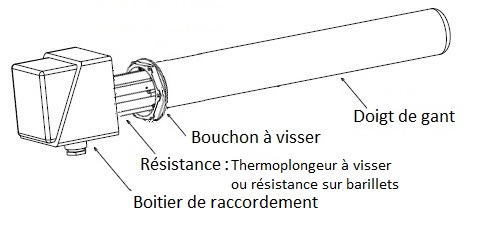 						    Non chauffant       Doigt de gant Inox 316L Doigt de gant Inox 316L Résistance  Résistance 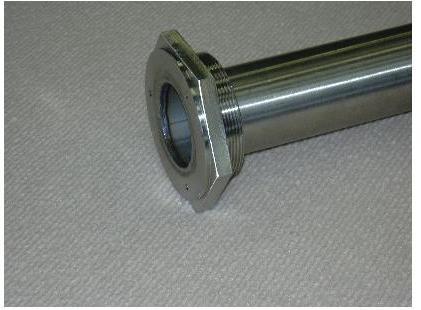 Ø du doigt de gant :        Ø 42        Ø 53        Ø 63 (standard)        autre Ø du bouchon (Le Ø et la longueur sera défini par nos soins selon les dimensions du doigt de gant) Résistance sur barillets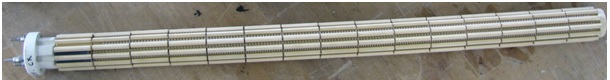  Thermoplongeur à visser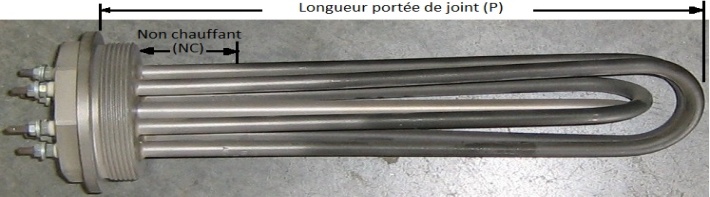 (Le Ø et la longueur sera défini par nos soins selon les dimensions du doigt de gant) Résistance sur barillets Thermoplongeur à visser Accessoire :   Bague à souder     Acier     Inox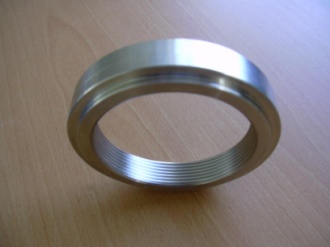   Bague à souder     Acier     Inox  Bague à souder     Acier     Inox  Thermostat  (seulement avec les thermoplongeurs à visser)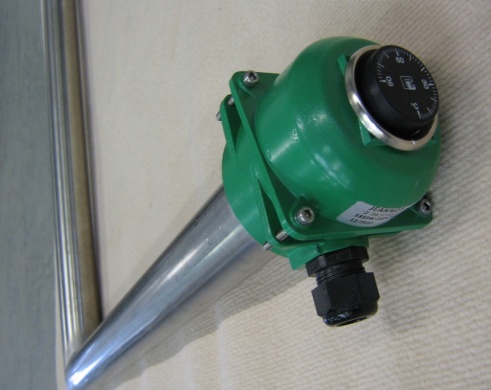 